................................						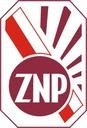 imię i nazwisko………………......................................adres zamieszkania (miejscowość, ulica, kod pocztowy)...........................................................                                                     nazwa placówki   ................................                                                                                      Rybnik, dnia ……………………………..nr legitymacji ZNPW N I O S E KO PRZYZNANIE ZAPOMOGI LOSOWEJDLA CZŁONKÓW ZNPI. UZASADNIENIE WNIOSKU....................................................................................................................................................................................................................................................................................................................................................................................................................................................................................................................................................................................................................................................................................................................................................................................................................................................................................................................................................................................................................................................................................……………………………………………………………………………………………………….…….………………………………………………………………………………………………………………………..………………………………………………………………………………………………………………..……………………………………………………………………………………………………………………..………………………………………………………………………………………………………………..…II. ZAŁĄCZANE DOKUMENTY POTWIERDZAJĄCE ZDARZENIE LOSOWE.........................................................................................................................................................................................................................................................................................................................................................................................................................................................................................................................................           ..................                                                                              ……………...………..		Data								         podpis wnioskodawcy Wyrażam zgodę na przetwarzanie moich danych osobowych przez administratora, Związek Nauczycielstwa Polskiego, z siedzibą w Warszawie, ul. Smulikowskiego 6/8, w celu przeprowadzenia postępowania związanego z przyznaniem zapomogi. Zgoda na przetwarzanie obejmuje także zgodę na przetwarzanie danych wrażliwych dotyczących zdrowia.Zgodę na przetwarzanie moich danych mogę wycofać w każdym momencie, bez konieczności podania przyczyny jej wycofania. Wycofanie zgody na przetwarzanie wymaga formy pisemnej. Zgoda przeze mnie udzielona jest zgodą dobrowolną – nikt nie może zmusić mnie do jej wyrażenia, jednakże brak zgody na przetwarzanie może skutkować odmową udzielenia mi zapomogi.	..................                                                                             ……………...………..		Data								         podpis wnioskodawcyIII. DECYZJA PREZYDIUM ZARZĄDU ODDZIAŁU ZNP Po rozpatrzeniu wniosku i sprawdzeniu dokumentów zgodnie z Uchwałą nr 30/2019 z 12 czerwca 2019 r. a/ przyznaje się  Kol. ..............................................................legitymującej się/ legitymującemu się dowodem osobistym nr ………………………………… zapomogę losową w wysokości regulaminowej ……............................zł   słownie: ……………............................................................................................................................................................................              	 …………………..…......................................................................................,             miejscowość, data                                           	                   podpisy członków PrezydiumIV. POTWIERDZENIE ODEBRANIA ZAPOMOGI LOSOWEJPokwitowanie: *					Kwotę  ....................  zł  słownie:  ........................................................................................................................................................, otrzymałam/em dnia ..................................... 20..…. r.	Przelew na rachunek*Przelano na rachunek bankowy nr……………….…………………………..………………………….………………………………………….......................................................                                                                           …………………………………………   data,  podpis otrzymującego                 				                                  podpis wypłacającego      * niepotrzebne skreślićInformacja na temat przetwarzania danych osobowychw ramach przyznawania zapomóg w ZNP1. Kto jest administratorem danych osobowych?Administratorem Twoich danych osobowych jest Związek Nauczycielstwa Polskiego z siedzibą w Warszawie przy ul. Smulikowskiego 6/8, zarejestrowany w Krajowym Rejestrze Sądowym prowadzonym przez Sąd Rejonowy dla m. st. Warszawy w Warszawie, XII Wydział Gospodarczy KRS za numerem 0000150507, adres e-mail: znp@znp.edu.plW strukturach Związku Nauczycielstwa Polskiego powołano Inspektora Ochrony Danych, z którym można kontaktować się za pomocą adresu e-mail: iod@znp.edu.pl2. Dlaczego Związek Nauczycielstwa Polskiego przetwarza moje dane?Związek Nauczycielstwa Polskiego pozyskał Twoje dane, ze względu na złożenie przez Ciebie wniosku o otrzymanie zapomogi z Funduszu Specjalnej Pomocy dla członków ZNP.Przetwarzamy Twoje dane, aby prawidłowo realizować cele statutowe Związku Nauczycielstwa Polskiego określone w art. 5 Statutu ZNP (Statut dostępny jest na stronie internetowej: http://znp.edu.pl/statut-znp/). Twoje dane osobowe są przetwarzane na następujących podstawach prawnych:Na podstawie art. 9 ust. 2 lit. a RODO, w przypadku, w którym przetwarzanie ma na celu przeprowadzenie postępowania w związku z udzielenie Ci zapomogi losowej, a dostarczone dane zawierają dane wrażliwe;Na podstawie art. 6 ust. 1 lit. a, w sytuacjach, w których Twoje dane osobowe zwykłe, są nam udostępniane przez Ciebie i nie są przez Ciebie udostępniane nam dane wrażliwe (np. w sytuacji, w której szczególna sytuacja materialna uzasadniająca przyznanie zasiłku jest związana z klęską żywiołową, a nie stanem zdrowia),Na podstawie art. 6 ust. 1 lit. f w przypadku, kiedy Twoje dane muszą być przetwarzane ze względu na nasz prawnie uzasadniony interes polegający na prowadzeniu rachunkowości oraz byciu gotowym na kontrolę organów administracji publicznej.Podstawą przetwarzania jest art. 9 ust. 1 lit. d RODO, w przypadku przetwarzania danych o przynależności związkowej naszych członków;Podstawą dla przetwarzania jest art. 9 ust. 2 lit. j RODO w sytuacji, w której dane osobowe są przetwarzane w celach archiwalnych w interesie publicznym, w celach statystycznych, badań naukowych lub historycznych. W takiej sytuacji przetwarzamy np. zbiory archiwalne, gwarantując odpowiednie bezpieczeństwo danych osobowych, zgodnie z przepisami prawa krajowego;3. Jakie prawa posiadam w związku z przetwarzaniem moich danych osobowych?Prawo do sprostowania swoich danych osobowych – możesz wysłać do nas oświadczenie o niepoprawności Twoich danych osobowych;Prawo dostępu do swoich danych osobowych – masz dostęp do swoich danych osobowych, które przetwarzamy;Prawo do usunięcia danych – jeżeli Twoim zdaniem nie ma podstaw, abyśmy przetwarzali Twoje dane, możesz żądać od nas tego, abyśmy je usunęli;Prawo do przenoszenia danych – możesz od nas żądać, abyśmy przesłali Twoje dane osobowe do innego Administratora;Prawo do ograniczenia przetwarzania – możesz żądać od nas ograniczenia przetwarzania Twoich danych osobowych, jeśli sądzisz, że mamy nieprawidłowe dane na Twój temat, przetwarzamy Twoje dane bez podstawy prawnej, a nie chcesz, abyśmy je usunęli, bo są Ci potrzebne do ochrony, dochodzenia lub ustalenia roszczeń lub na czas wniesionego przez Ciebie sprzeciwu względem przetwarzania danych. Ograniczenie przetwarzania polega na tym, że Twoje dane będą przez nas wyłącznie przechowywane lub będziemy dokonywali na nich wyłącznie uwzględnionych przez Ciebie działań;Prawo do sprzeciwu – jeśli przetwarzamy dane osobowe na podstawie naszego prawnie uzasadnionego interesu, wówczas możesz zgłosić sprzeciw wobec przetwarzania, jeśli uważasz, że nadrzędny charakter wobec tych interesów mają twoje prawa i wolności;4. Czy muszę wyrazić zgodę na przetwarzanie moich danych osobowych?Żaden podmiot nie ma prawa wymagać od Ciebie wyrażenia zgody na przetwarzanie danych osobowych, ani wymuszać tej zgody. Jednak udzielenie zapomogi wymaga, abyśmy zbadali Twoją sytuację, opierając nasze badanie o konkretne, przedstawione przez Ciebie dokumenty. W przypadku przetwarzania danych na podstawie zgody, możesz ją wycofać w każdym czasie. Nie wpływa to jednak na ważność dokonanego wcześniej przetwarzania. Podanie niektórych z Twoich danych osobowych, w zależności od celów przetwarzania, może być wymogiem ustawowym, umownym lub warunkiem zawarcia umowy. Jednakże, podanie danych jest wymogiem, aby zostały osiągnięte cele przetwarzania, w których dane zostają pobrane, czyli w celu przyznania zapomogi z Funduszu Specjalnej Pomocy dla członków ZNP.5. Jakie dane osobowe przetwarzane są w związku z celami realizowanymi przez ZNP w przypadku udzielania zapomóg?We wskazanym celu przetwarzamy:imię i nazwisko,adres zamieszkania,informacje o Tobie jako członku (miejsce pracy, nr legitymacji),informacje o stanie zdrowia (jeśli wniosek zawiera dokumentację medyczną).6. Kto jest odbiorcą moich danych osobowych?Dane osobowe nie są udostępniane żadnym podmiotom, jako odrębnym administratorom danych osobowych. Mogą być jednak przekazywane podmiotom przetwarzającym, z którymi współpracujemy. Do kategorii tych podmiotów należą:- podmioty świadczące usługi chmury, udostępniające serwer poczty; - podmioty świadczące dla nas usługi prawne;7. Czy moje dane są przekazywane do państwa trzeciego?Nie, Twoje dane nie są przez nas przekazywane do państw trzecich. Gdyby do takiej sytuacji miało dojść, zostaniesz o tym poinformowany.8. Jak długo będą przetwarzane moje dane osobowe?W przypadku realizacji celów związanych z przeprowadzeniem postępowania dotyczącego przyznania zapomogi z Funduszu Specjalnej Pomocy dla członków ZNP, Twoje dane przetwarzamy do czasy wycofania przez Ciebie zgody.W celu prawnie uzasadnionego interesu przetwarzamy dane przez okres, w którym możemy otrzymać karę za brak posiadania właściwej dokumentacji. W celu archiwalnym przechowujemy dane wieczyście, stosując odpowiednie ich zabezpieczenia. W przypadku, kiedy podstawę do przetwarzania stanowi zgoda, dane osobowe przetwarzamy aż do czasu wycofania zgody. W celu realizacji obowiązku prawnego, dane będziemy przetwarzać przez okres wymagany przez przepisy prawa powszechnie obowiązującego. Dane dotyczące celu przetwarzania jakim jest przyznawanie zasiłków przetwarzamy przez okres 5 lat.9. Czy mogę liczyć na interwencję organów państwowych w sprawie przetwarzania?Przysługuje Ci prawo do wniesienia skargi do organu nadzorczego – jeśli uważasz, że przetwarzamy Twoje dane osobowe w sposób niezgodny z prawem, wówczas możesz złożyć w tej sprawie skargę do właściwego organu nadzorczego.10. Czy moje dane będą przetwarzane w taki sposób, że będą wobec mnie automatycznie wydawane decyzje?Nie, nie przetwarzamy Twoich danych w taki sposób, jak również nie dokonujemy profilowania, które zakończone byłoby automatycznym wydaniem decyzji.